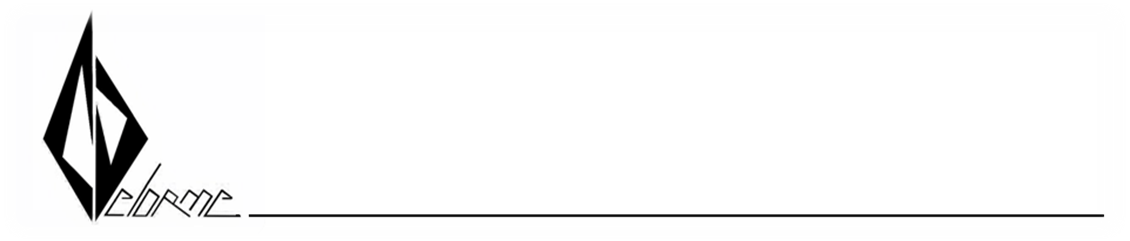 Stage de patine sur bronzeConditions : La pièce ne devra pas dépasser la taille suivante : 30cm de Haut, 20cm de Largeur et 20cm de Profondeur. Possibilité de faire parvenir des photos par mail pour s’assurer de la conformité de la pièce. Le stage se déroulera à l’atelier durant une demi journée. Horaires : 9h00 – 13h00 Disponibilité :  A vous de donner vos disponibilitésDocument à retourner rempli par mail à l’adresse indiqué plus bas, ou bien par la poste.: delormecedric@hotmail.com3 avenue Beauregard 10400 Nogent sur seine: 06 63 96 36 16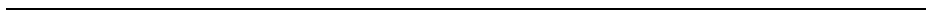 Description de l’œuvreMontantMontant250.84 €250.84 €Montant H.T250.84 €Montant T.V.A49.16 €Montant T.T.C300 €